Приложениек решению Совета депутатовГрозненского муниципального районаот 27 октября 2020 года №18СХЕМАТЕРРИТОРИАЛЬНОГО ПЛАНИРОВАНИЯГРОЗНЕНСКОГО МУНИЦИПАЛЬНОГО РАЙОНАЧЕЧЕНСКОЙ РЕСПУБЛИКИМАТЕРИАЛЫ ПО ОБОСНОВАНИЮТОМ II. Пояснительная записка2020г.ОглавлениеВведение	31.Границы Грозненского муниципального района	82.Сведения о планах и программах комплексного социально-экономического развития Грозненского района	103. Сведения о видах, назначении и наименовании планируемых для размещения на территории Грозненского района объектов федерального значения, объектов регионального значения	113.1. Сведения о видах, назначении и наименованиях планируемых для размещения на территориях Грозненского района объектов федерального значения.	113.2. Сведения о видах, назначении и наименованиях планируемых для размещения на территориях Грозненского района объектов регионального значения.	114. Планируемые объекты местного значения Грозненского муниципального района.	134.1. Планируемые объекты капитального строительства муниципального значения для развития и размещения социальной инфраструктуры	134.2. Планируемые мероприятия и объекты капитального строительства муниципального значения в области развития транспорта общего пользования	174.3. Планируемые мероприятие и объекты капитального строительства муниципального значения для развития и размещения инженерной инфраструктуры	18ВведениеНастоящие изменения в действующую Схему территориального планирования (далее по тексту СТП, Схема) Грозненского муниципального района Чеченской Республики подготовлены в соответствии с ст. 20 Градостроительного кодекса РФ. Основанием изменений является Закон Чеченской Республики  от 04.10.2019 N 41-РЗ «О преобразовании, изменений границ отдельных муниципальных образований Чеченской Республики и внесении изменений в некоторые законодательные акты Чеченской Республики».Изменения подготовлены на основании: 1. Градостроительного кодекса РФ; 2. Федерального закона от 29.12.2004 года № 191-ФЗ «О введении в действие Градостроительного кодекса Российской Федерации»; 3. Федерального закона от 06.10.2003 года № 131-ФЗ «Об общих принципах организации местного самоуправления в Российской Федерации»; 4. Закона Чеченской Республики от 14.06.2007 N 31-РЗ (ред. от 11.12.2018) «О градостроительной деятельности в Чеченской Республике»; 5. Закона Чеченской Республики от 04.10.2019 N 41-РЗ «О преобразовании, изменений границ отдельных муниципальных образований Чеченской Республики и внесении изменений в некоторые законодательные акты Чеченской Республики»; 6. Приказа Минрегиона России от 02.04.2013 № 127 «Об утверждении требований к структуре и форматам информации, составляющей информационный ресурс федеральной государственной информационной системы территориального планирования (ФГИСТП)»; 7. Приказа Министерства экономического развития Российской Федерации от 21.07.2016 № 460 «Об утверждении порядка согласования проектов документов территориального планирования муниципальных образований, состава и порядка работы согласительной комиссии при согласовании документов территориального планирования». В рамках работы по подготовке изменений в действующую СТП Грозненского района выполнено: 1. Подготовлена настоящая пояснительная записка. 2. Откорректирована в необходимом объеме графическая часть материалов СТП Грозненского района (выполнена новая редакция соответствующих карт). Целью внесения изменений является: Внесение изменений в действующую схему территориального планирования Грозненского района с целью приведения отображения границ муниципального района и сельских поселений в его составе в соответствие с:Законом Чеченской Республики от 04.10.2019 N 41-РЗ «О преобразовании, изменений границ отдельных муниципальных образований Чеченской Республики и внесении изменений в некоторые законодательные акты Чеченской Республики».Задачи внесения изменений: Реализация полномочий органов местного самоуправления муниципального образования в области градостроительной деятельности; Отображения границ муниципального района и сельских поселений в его составе. Приведение схемы территориального планирования Грозненского района Чеченской Республики в соответствие с действующим законодательством о градостроительной деятельности, в том числе в части установления требований к составу, содержанию и оформлению документов территориального планирования. В изменениях СТП района сохранены этапы проектирования действующей СТП района: Исходный год 2009г. Первая очередь реализации 2019г. Расчётный срок 2029г. По истечению расчетного срока реализации СТП Грозненского района предлагается актуализировать все разделы действующей Схемы. Изменения выполнены в виде новых карт и новой редакции соответствующих карт действующей СТП Грозненского района и материалов по обоснованию: Карта Границы поселений, входящих в состав муниципального района. Карта Границы земель различных категорий.Карта Границы зон с особыми условиями использования территорий.Карта Границы территорий, подверженных воздействию чрезвычайных ситуаций природного и техногенного характера.Карта  Размещение объектов капитального строительства местного значения.Карта Положение Грозненского района в составе Чеченской Республики.Карта Современное использование территории муниципального района.Карта Ограничения использования территории.Карта Анализ комплексного развития территории.Карта транспортной инфраструктуры.Карта инженерной инфраструктуры.Карта  зон планируемого размещения объектов капитального строительства местного значения.Настоящий текст и графические материалы изменений СТП Грозненского района, представленные в данной пояснительной записке, рекомендуются для дальнейшей работы по согласованию, обсуждению и утверждению изменений органами местного самоуправления в соответствии со статьями 20, 21 Градостроительного кодекса Российской Федерации. Новая редакция графических материалов СТП Грозненского района прилагается в бумажном и электронном виде. При подготовке изменений СТП использовались данные, предоставленные Администрацией Грозненского муниципального района, а также по его запросу – территориальными органами государственной власти. Материалы, входящие в состав настоящих изменений, не содержат сведений, отнесённых законодательством к категории государственной тайны. СОДЕРЖАНИЕСХЕМЫ ТЕРРИТОРИАЛЬНОГО ПЛАНИРОВАНИЯГРОЗНЕНСКОГО РАЙОНА ЧЕЧЕНСКОЙ РЕСПУБЛИКИГрафические материалы схемы разработаны с использованием ГИС «Object Land 2.6.3.» Проведение вспомогательных операций с графическими материалами осуществлялось с использованием САПР «IntelliCAD», графического редактора «Corel Draw», «Photoshop».При анализе территории использовались космические снимки.Создание и обработка текстовых материалов проводилась с использованием пакетов программ «Microsoft Office Small Business-2003», «Open Office.org. Professional. 2.0.1.».1.Границы Грозненского муниципального районаВ настоящих изменениях существующие границы Грозненского района и поселений в его составе откорректированы и отображены в соответствии с, Законом Чеченской Республики от 04.10.2019 N 41-РЗ.Сведения о наличии территориальных споров с муниципальными образованиями Чеченской Республики, граничащими с территорией Грозненского района, отсутствуют. Законом Чеченской Республики от 04.10.2019 N 41-РЗ существенно изменены границы Грозненского муниципального района. Границы Грозненского района изменены путем исключения из состава Грозненского района следующие муниципальные образования:Пригородненское и Гикаловское сельские поселения переданы в состав  территории городского округа "город Грозный";Комсомольское и Чечен-Аульское сельские поселения переданы в состав территории городского округа "город Аргун";Старо-Атагинское сельское поселение отнесено в состав Урус-Мартановского муниципального района Чеченской Республики;Куларинское сельское поселение в состав Ачхой-Мартановского муниципального района Чеченской Республики;Дачу-Борзойское, Лаха-Варандинское, Чишкинское и Ярыш-Мардинское сельские поселения переданы в состав территории Шатойского муниципального района Чеченской Республики.Настоящие изменения не содержат новых предложений по изменению границ муниципального образования «Грозненского муниципальный район».В соответствии с указанными законами в изменениях отображены границы Алхан-Калинского, Беркат-Юртовского, Виноградненского, Горячеисточненского, Ильиновского, Кень-Юртовского, Октябрьского, Первомайского, Петропавловского, Побединского, Правобережненского, Пролетарского, Терского, Толстой-Юртовского, Центора-Юртовского сельских поселений Грозненского района.Площадь территории в границах Грозненского района составляет 1236256147,598 кв.м. Сведения о наличии территориальных споров между муниципальными образованиями Грозненского района отсутствуют.Для удобства рассмотрения настоящих изменений ниже на Рис. 1.1. приводится отображение фрагментов сопоставимых карт СТП Грозненского района в редакциях соответственно до и после внесения настоящих изменений.Рис 1.1.Рис.1.2.Сведения о планах и программах комплексного социально-экономического развития Грозненского районаВ настоящее время на территории Грозненского муниципального района действует стратегия Социально-экономического развития Грозненского муниципального района на период до 2025 года, а так же муниципальные программы  Грозненского района. В рамках настоящих изменений выполняются работы по актуализации сведений о видах, назначении и наименованиях планируемых для размещения объектов местного значения муниципального района. На Карте планируемого размещения объектов местного значения в виде новых условных обозначений отображены планируемые объекты, заимствованные из действующей СТП Грозненского района. При последующей актуализации действующей СТП Грозненского района необходимо: Выполнить новую карту планируемого размещения объектов местного значения Грозненского района; Полностью переработать Положение о территориальном планировании (содержащееся в действующей схеме территориального планирования Грозненского района) с учетом мероприятий действующих муниципальных программ района в соответствии с требованиями ст. 26 Градостроительного кодекса РФ. При подготовке новых планов и программ комплексного социально-экономического развития Грозненского района в соответствии с ст. 26 Градостроительного кодекса РФ в обязательном порядке учитываются планируемые к размещению объекты местного значения муниципального района. 3. Сведения о видах, назначении и наименовании планируемых для размещения на территории Грозненского района объектов федерального значения, объектов регионального значения3.1. Сведения о видах, назначении и наименованиях планируемых для размещения на территориях Грозненского района объектов федерального значения.В период подготовки настоящих изменений в СТП Грозненского муниципального района рассмотрены документы территориального планирования федерального уровня, имеющие отношение к его территории. К таким документам относятся: Схема территориального планирования Российской Федерации в сфере энергетики. Утверждена распоряжением Правительства РФ от01.08.2016 N 1634-р. Схема территориального планирования Российской Федерации в области высшего образования. Утверждена распоряжением Правительства РФ от 26.02.2013 N 247-р. Схема территориального планирования Российской Федерации в области здравоохранения. Утверждена распоряжением Правительства РФ от 28.12.2012 N 2607-р. Схема территориального планирования Российской Федерации в области федерального транспорта (в части трубопроводного транспорта). Утверждена распоряжением Правительства РФ от 06.05.2015 N 816-р. Схема территориального планирования Российской Федерации в области федерального транспорта (железнодорожного, воздушного, морского, внутреннего водного транспорта) и автомобильных дорог федерального значения. Утверждена распоряжением Правительства РФ от 19.03.2013 N 384-р. В соответствии с вышеуказанными документами на территории Грозненского муниципального района не планируется размещение объектов федерального значения. 3.2. Сведения о видах, назначении и наименованиях планируемых для размещения на территориях Грозненского района объектов регионального значения.Приведенный в настоящих изменениях перечень планируемых для размещения на территории Грозненского района объектов регионального значения подготовлен на основе действующей редакции СТП Чеченской Республики (разработанной в 2007г. ЗАО «Чеченпроект»), утверждённой постановлением Правительства Чеченской Республики от 21 сентября 2010г. N 154. На территории Грозненского района СТП Чеченской Республики не предусмотрено строительство объекта капитального строительства регионального значения: Выполнение обоснования выбранного варианта размещения планируемого объекта регионального значения на основе анализа использования территории, возможных направлений развития и прогнозируемых ограничений его использования не требуется, так как в настоящее время различными документами (в том числе проектами планировки) определена конкретная территория для размещения. 4. Планируемые объекты местного значения Грозненского муниципального района.4.1. Планируемые объекты капитального строительства муниципального значения для развития и размещения социальной инфраструктуры4.2. Планируемые мероприятия и объекты капитального строительства муниципального значения в области развития транспорта общего пользования4.3. Планируемые мероприятие и объекты капитального строительства муниципального значения для развития и размещения инженерной инфраструктуры№ п/пНаименование разделаГрифинв. №ПримечаниеУтверждаемая Часть:Утверждаемая Часть:Утверждаемая Часть:Утверждаемая Часть:Графические материалы схемы территориального планирования:Графические материалы схемы территориального планирования:Графические материалы схемы территориального планирования:Графические материалы схемы территориального планирования:Схема 1. Границы поселений, входящих в состав муниципального района. н/сМ 1:50 000Схема 2. Границы земель различных категорий.н/сМ 1:50 000Схема 3. Границы зон с особыми условиями использования территорий.н/сМ 1:50 000Схема 4. Границы территорий, подверженных воздействию чрезвычайных ситуаций природного и техногенного характера.н/сМ 1:50 000Схема 5. Размещение объектов капитального строительства местного значения.н/сМ 1:50 000Материал по обоснованиюМатериал по обоснованиюМатериал по обоснованиюМатериал по обоснованиюМатериал по обоснованиюМатериалы по обоснованию схемы территориального планирования в текстовой форме:Материалы по обоснованию схемы территориального планирования в текстовой форме:Материалы по обоснованию схемы территориального планирования в текстовой форме:Материалы по обоснованию схемы территориального планирования в текстовой форме:Пояснительная записка. Том IIн/сМатериалы по обоснованию схемы территориального планирования в графической форме:Материалы по обоснованию схемы территориального планирования в графической форме:Материалы по обоснованию схемы территориального планирования в графической форме:Материалы по обоснованию схемы территориального планирования в графической форме:Положение Грозненского района в составе Чеченской Республики.н/сМ 1:200 000Современное использование территории муниципального района.н/сМ 1:50 000Ограничения использования территории.н/сМ 1:50 000Анализ комплексного развития территории.н/сМ 1:50 000Схема транспортной инфраструктуры.н/сМ 1:50 000Схема инженерной инфраструктуры.н/сМ 1:50 000Схема зон планируемого размещения объектов капитального строительства местного значения.н/сМ 1:50 000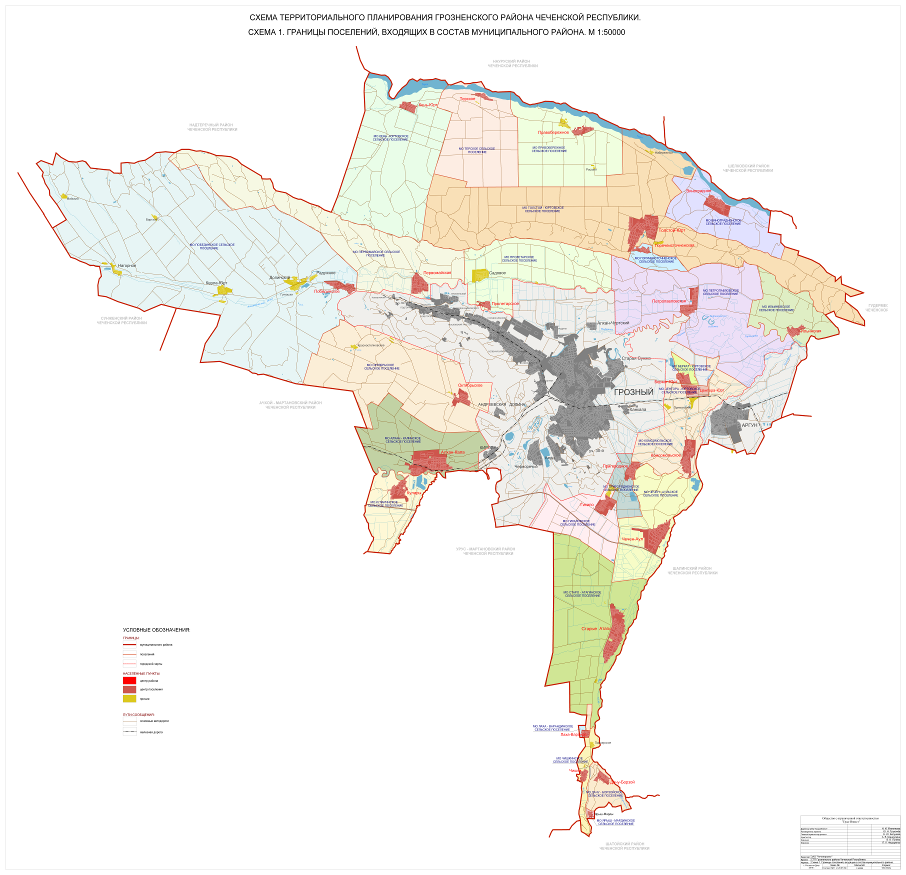 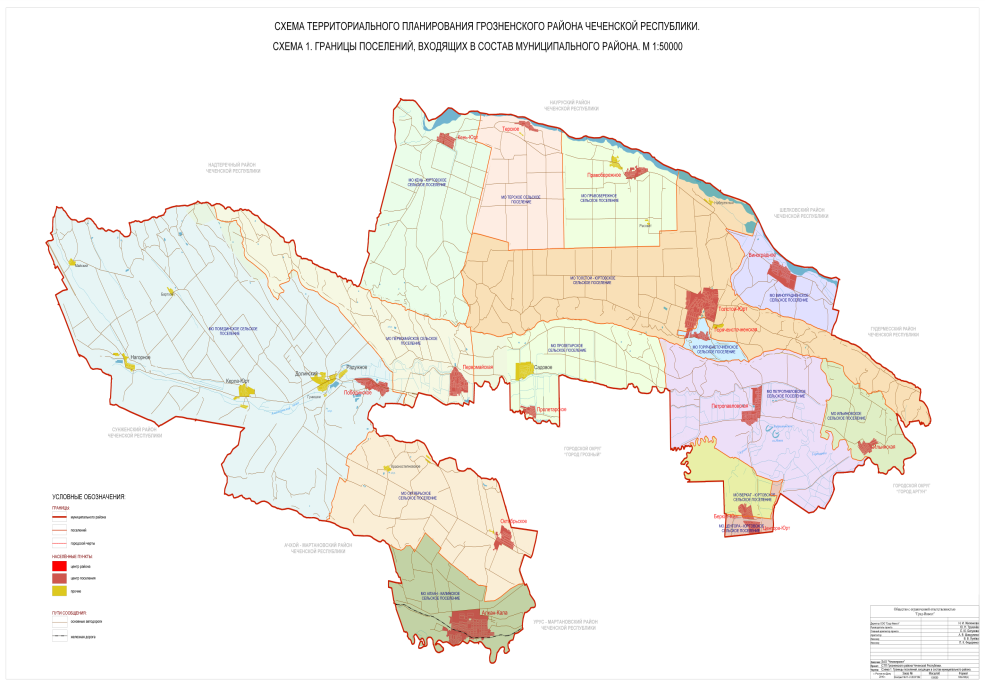 В старой редакцииВ новой редакцииНомер п/пНазначение объекта муниципального значенияНаименованиеКраткая характеристика объектаМестоположение планируемого объектаМестоположение планируемого объектаЗоны с особыми условиями использования территории1.1. ОБРАЗОВАНИЕ 1.1. ОБРАЗОВАНИЕ 1.1. ОБРАЗОВАНИЕ 1.1. ОБРАЗОВАНИЕ 1.1. ОБРАЗОВАНИЕ 1.1. ОБРАЗОВАНИЕ 1.1. ОБРАЗОВАНИЕ Дошкольные образовательные организации (расчетный срок)Дошкольные образовательные организации (расчетный срок)Дошкольные образовательные организации (расчетный срок)Дошкольные образовательные организации (расчетный срок)Дошкольные образовательные организации (расчетный срок)Дошкольные образовательные организации (расчетный срок)Дошкольные образовательные организации (расчетный срок)строительство детского садав области дошкольного образованияНа 120 местНа 120 местГрозненский муниципальный район,  с. Беркат-Юрт не требуетсяОбщеобразовательные организации (расчетный срок) Общеобразовательные организации (расчетный срок) Общеобразовательные организации (расчетный срок) Общеобразовательные организации (расчетный срок) Общеобразовательные организации (расчетный срок) Общеобразовательные организации (расчетный срок) Общеобразовательные организации (расчетный срок) 1строительство школыв области общего образованияна 480 местГрозненский муниципальный район,ст. ГорячеисточненскаяГрозненский муниципальный район,ст. Горячеисточненскаяне требуется  2строительство школыв области общего образованияна 600 местГрозненский муниципальный район,ст. ПервомайскаяГрозненский муниципальный район,ст. Первомайскаяне требуется  3строительство школыв области общего образованияна 720  местГрозненский муниципальный район,ст. ПервомайскаяГрозненский муниципальный район,ст. Первомайскаяне требуется  4строительство школыв области общего образованияна 720  местГрозненский муниципальный район,ст. ПервомайскаяГрозненский муниципальный район,ст. Первомайскаяне требуется  5строительство школыв области общего образованияна 720  местГрозненский муниципальный район,с. Толстой-ЮртГрозненский муниципальный район,с. Толстой-Юртне требуется6строительство школыв области общего образованияна 600  местГрозненский муниципальный район,с. Беркат-ЮртГрозненский муниципальный район,с. Беркат-Юртне требуется7строительство школыв области общего образованияна 60  местГрозненский муниципальный район,с. КрасностепновскоеГрозненский муниципальный район,с. Красностепновскоене требуется8строительство школыв области общего образованияна 720  местГрозненский муниципальный район,с. Алхан-КалаГрозненский муниципальный район,с. Алхан-Калане требуется9строительство школыв области общего образованияна 220  местГрозненский муниципальный район,с. ТерскоеГрозненский муниципальный район,с. Терскоене требуется10строительство школыв области общего образованияна 720  местГрозненский муниципальный район,ст. ПетропавловскаяГрозненский муниципальный район,ст. Петропавловскаяне требуется11строительство школыв области общего образованияна 220  местГрозненский муниципальный район,с. Кень-ЮртГрозненский муниципальный район,с. Кень-Юртне требуется12строительство школыв области общего образованияна 480  местГрозненский муниципальный район, ст. ИльиновскаяГрозненский муниципальный район, ст. Ильиновскаяне требуется13строительство школыв области общего образованияна 360  местГрозненский муниципальный район,с. ПролетарскоеГрозненский муниципальный район,с. Пролетарскоене требуется1.2. ЗДРАВООХРАНЕНИЕ (расчетный срок)1.2. ЗДРАВООХРАНЕНИЕ (расчетный срок)1.2. ЗДРАВООХРАНЕНИЕ (расчетный срок)1.2. ЗДРАВООХРАНЕНИЕ (расчетный срок)1.2. ЗДРАВООХРАНЕНИЕ (расчетный срок)1.2. ЗДРАВООХРАНЕНИЕ (расчетный срок)1.2. ЗДРАВООХРАНЕНИЕ (расчетный срок)1реконструкция Горячеисточненской  ВАв области здравоохраненияпосещений в смену – 50Грозненский муниципальный район, ст. Горячеисточненская Грозненский муниципальный район, ст. Горячеисточненская не требуется2реконструкция ВАв области здравоохраненияпосещений в смену – 100 Грозненский муниципальный район,с. Беркат-ЮртГрозненский муниципальный район,с. Беркат-Юртне требуется3строительство ВАв области здравоохраненияпосещений в смену – 100Грозненский муниципальный район,с. ОктябрьскоеГрозненский муниципальный район,с. Октябрьскоене требуется4строительство нового здания  ВАв области здравоохраненияпосещений в смену –100Грозненский муниципальный район,с. СадовоеГрозненский муниципальный район,с. Садовоене требуется5строительство нового здания  ВАв области здравоохраненияпосещений в смену –100Грозненский муниципальный район,с. Центора-ЮртГрозненский муниципальный район,с. Центора-Юртне требуется6строительство ВА Радужноев области здравоохраненияпосещений в смену - 100Грозненский муниципальный район, с. РадужноеГрозненский муниципальный район, с. Радужноене требуется7строительство ВАв области здравоохраненияпосещений в смену - 70Грозненский муниципальный район,  с. Кень- ЮртГрозненский муниципальный район,  с. Кень- Юртне требуется8строительство ФАПв области здравоохраненияпосещений в смену – 40 Грозненский муниципальный район,пос. ГазгородокГрозненский муниципальный район,пос. Газгородокне требуется9строительство ФАПв области здравоохраненияпосещений в смену – 40Грозненский муниципальный район,с. НагорноеГрозненский муниципальный район,с. Нагорноене требуется10строительство ФАПв области здравоохраненияпосещений в смену – 40 Грозненский муниципальный район,с. ТерскоеГрозненский муниципальный район,с. Терскоене требуется11строительство ФПв области здравоохраненияпосещений в смену - 15Грозненский муниципальный район,пос. МайскийГрозненский муниципальный район,пос. Майскийне требуется12строительство ФПв области здравоохраненияпосещений в смену – 15Грозненский муниципальный район,  пос. ДружбаГрозненский муниципальный район,  пос. Дружбане требуется13Строительство ФПв области здравоохраненияпосещений в смену – 15Грозненский муниципальный район, пос. НабережныйГрозненский муниципальный район, пос. Набережныйне требуется1.3.Культура и искусства1.3.Культура и искусства1.3.Культура и искусства1.3.Культура и искусства1.3.Культура и искусства1.3.Культура и искусства1.3.Культура и искусства1строительство сельского дома культурыв области культуры и искусствавместимость – 200 местГрозненский муниципальный район,  с. Беркат-ЮртГрозненский муниципальный район,  с. Беркат-Юртне требуетсястроительство сельского дома культурыв области культуры и искусствавместимость – 200 местГрозненский муниципальный район, ст.ПетропавловскаяГрозненский муниципальный район, ст.Петропавловскаяне требуетсяНомер п/пНаименованиеНазначение объекта муниципального значения Краткая характеристика объектаМестоположение планируемого объектаЗоны с особыми условиями использования территории3.1.ОБЪЕКТЫ КАПИТАЛЬНОГО СТРОИТЕЛЬСТВА МУНИЦИПАЛЬНОГО ЗНАЧЕНИЯ В ОБЛАСТИ РАЗВИТИЯ АВТОМОБИЛЬНОГО ТРАНСПОРТА ОБЩЕГО ПОЛЬЗОВАНИЯ3.1.ОБЪЕКТЫ КАПИТАЛЬНОГО СТРОИТЕЛЬСТВА МУНИЦИПАЛЬНОГО ЗНАЧЕНИЯ В ОБЛАСТИ РАЗВИТИЯ АВТОМОБИЛЬНОГО ТРАНСПОРТА ОБЩЕГО ПОЛЬЗОВАНИЯ3.1.ОБЪЕКТЫ КАПИТАЛЬНОГО СТРОИТЕЛЬСТВА МУНИЦИПАЛЬНОГО ЗНАЧЕНИЯ В ОБЛАСТИ РАЗВИТИЯ АВТОМОБИЛЬНОГО ТРАНСПОРТА ОБЩЕГО ПОЛЬЗОВАНИЯ3.1.ОБЪЕКТЫ КАПИТАЛЬНОГО СТРОИТЕЛЬСТВА МУНИЦИПАЛЬНОГО ЗНАЧЕНИЯ В ОБЛАСТИ РАЗВИТИЯ АВТОМОБИЛЬНОГО ТРАНСПОРТА ОБЩЕГО ПОЛЬЗОВАНИЯ3.1.ОБЪЕКТЫ КАПИТАЛЬНОГО СТРОИТЕЛЬСТВА МУНИЦИПАЛЬНОГО ЗНАЧЕНИЯ В ОБЛАСТИ РАЗВИТИЯ АВТОМОБИЛЬНОГО ТРАНСПОРТА ОБЩЕГО ПОЛЬЗОВАНИЯ3.1.ОБЪЕКТЫ КАПИТАЛЬНОГО СТРОИТЕЛЬСТВА МУНИЦИПАЛЬНОГО ЗНАЧЕНИЯ В ОБЛАСТИ РАЗВИТИЯ АВТОМОБИЛЬНОГО ТРАНСПОРТА ОБЩЕГО ПОЛЬЗОВАНИЯНа расчетный срок На расчетный срок На расчетный срок На расчетный срок На расчетный срок На расчетный срок 1Реконструкция участка автомобильной дорогиОбеспечение транспортной доступности- Грозненский районПолоса отводаНомер п/пНаименованиеНазначение объекта муниципального значенияКраткая характеристика объектаМестоположение планируемого объектаЗоны с особыми условиями использования территории3.1. ОБЪЕКТЫ КАПИТАЛЬНОГО СТРОИТЕЛЬСТВА МУНИЦИПАЛЬНОГО ЗНАЧЕНИЯ В ОБЛАСТИ РАЗВИТИЯ ВОДОСНАБЖЕНИЯ3.1. ОБЪЕКТЫ КАПИТАЛЬНОГО СТРОИТЕЛЬСТВА МУНИЦИПАЛЬНОГО ЗНАЧЕНИЯ В ОБЛАСТИ РАЗВИТИЯ ВОДОСНАБЖЕНИЯ3.1. ОБЪЕКТЫ КАПИТАЛЬНОГО СТРОИТЕЛЬСТВА МУНИЦИПАЛЬНОГО ЗНАЧЕНИЯ В ОБЛАСТИ РАЗВИТИЯ ВОДОСНАБЖЕНИЯ3.1. ОБЪЕКТЫ КАПИТАЛЬНОГО СТРОИТЕЛЬСТВА МУНИЦИПАЛЬНОГО ЗНАЧЕНИЯ В ОБЛАСТИ РАЗВИТИЯ ВОДОСНАБЖЕНИЯ3.1. ОБЪЕКТЫ КАПИТАЛЬНОГО СТРОИТЕЛЬСТВА МУНИЦИПАЛЬНОГО ЗНАЧЕНИЯ В ОБЛАСТИ РАЗВИТИЯ ВОДОСНАБЖЕНИЯ3.1. ОБЪЕКТЫ КАПИТАЛЬНОГО СТРОИТЕЛЬСТВА МУНИЦИПАЛЬНОГО ЗНАЧЕНИЯ В ОБЛАСТИ РАЗВИТИЯ ВОДОСНАБЖЕНИЯНа расчетный срокНа расчетный срокНа расчетный срокНа расчетный срокНа расчетный срокНа расчетный срок1Реконструкция системы водоснабжения пос. Гикало Грозненского района Чеченской Республикив области водоснабженияпо проектуГрозненский муниципальный районВ соответствии с СанПиН 2.2.1/2.1.1.1200-03СП 42.13330.2162Реконструкция системы водоснабжения с. Старые-Атаги (строительство станции водоподготовки и реконструкция сетей водоснабжения)в области водоснабженияпо проектуГрозненский муниципальный районВ соответствии с СанПиН 2.2.1/2.1.1.1200-03СП 42.13330.2163Строительство станции водоподготовки и реконструкции сетей водоснабжения пос. Побединское; пос. Долинское Грозненского района Чеченской Республикив области водоснабженияпо проектуГрозненский муниципальный районВ соответствии с СанПиН 2.2.1/2.1.1.1200-03СП 42.13330.2163.2. ОБЪЕКТЫ КАПИТАЛЬНОГО СТРОИТЕЛЬСТВА МУНИЦИПАЛЬНОГО ЗНАЧЕНИЯ В ОБЛАСТИ ОБРАЩЕНИЯ С ОТХОДАМИ ПРОИЗВОДСТВА И ПОТРЕБЛЕНИЯ3.2. ОБЪЕКТЫ КАПИТАЛЬНОГО СТРОИТЕЛЬСТВА МУНИЦИПАЛЬНОГО ЗНАЧЕНИЯ В ОБЛАСТИ ОБРАЩЕНИЯ С ОТХОДАМИ ПРОИЗВОДСТВА И ПОТРЕБЛЕНИЯ3.2. ОБЪЕКТЫ КАПИТАЛЬНОГО СТРОИТЕЛЬСТВА МУНИЦИПАЛЬНОГО ЗНАЧЕНИЯ В ОБЛАСТИ ОБРАЩЕНИЯ С ОТХОДАМИ ПРОИЗВОДСТВА И ПОТРЕБЛЕНИЯ3.2. ОБЪЕКТЫ КАПИТАЛЬНОГО СТРОИТЕЛЬСТВА МУНИЦИПАЛЬНОГО ЗНАЧЕНИЯ В ОБЛАСТИ ОБРАЩЕНИЯ С ОТХОДАМИ ПРОИЗВОДСТВА И ПОТРЕБЛЕНИЯ3.2. ОБЪЕКТЫ КАПИТАЛЬНОГО СТРОИТЕЛЬСТВА МУНИЦИПАЛЬНОГО ЗНАЧЕНИЯ В ОБЛАСТИ ОБРАЩЕНИЯ С ОТХОДАМИ ПРОИЗВОДСТВА И ПОТРЕБЛЕНИЯ3.2. ОБЪЕКТЫ КАПИТАЛЬНОГО СТРОИТЕЛЬСТВА МУНИЦИПАЛЬНОГО ЗНАЧЕНИЯ В ОБЛАСТИ ОБРАЩЕНИЯ С ОТХОДАМИ ПРОИЗВОДСТВА И ПОТРЕБЛЕНИЯна расчетный срокна расчетный срокна расчетный срокна расчетный срокна расчетный срокна расчетный срок1Создание мусоросортировочного комплекса в области обращения с твердыми коммунальными отходами50 тыс/т. в годГрозненский муниципальный районВ соответствии с СанПиН 2.2.1/2.1.1.1200-03СП 42.13330.2163.3. ОБЪЕКТЫ КАПИТАЛЬНОГО СТРОИТЕЛЬСТВА МУНИЦИПАЛЬНОГО ЗНАЧЕНИЯ В ОБЛАСТИ ГАЗОСНАБЖЕНИЯ3.3. ОБЪЕКТЫ КАПИТАЛЬНОГО СТРОИТЕЛЬСТВА МУНИЦИПАЛЬНОГО ЗНАЧЕНИЯ В ОБЛАСТИ ГАЗОСНАБЖЕНИЯ3.3. ОБЪЕКТЫ КАПИТАЛЬНОГО СТРОИТЕЛЬСТВА МУНИЦИПАЛЬНОГО ЗНАЧЕНИЯ В ОБЛАСТИ ГАЗОСНАБЖЕНИЯ3.3. ОБЪЕКТЫ КАПИТАЛЬНОГО СТРОИТЕЛЬСТВА МУНИЦИПАЛЬНОГО ЗНАЧЕНИЯ В ОБЛАСТИ ГАЗОСНАБЖЕНИЯ3.3. ОБЪЕКТЫ КАПИТАЛЬНОГО СТРОИТЕЛЬСТВА МУНИЦИПАЛЬНОГО ЗНАЧЕНИЯ В ОБЛАСТИ ГАЗОСНАБЖЕНИЯ3.3. ОБЪЕКТЫ КАПИТАЛЬНОГО СТРОИТЕЛЬСТВА МУНИЦИПАЛЬНОГО ЗНАЧЕНИЯ В ОБЛАСТИ ГАЗОСНАБЖЕНИЯна расчетный срокна расчетный срокна расчетный срокна расчетный срокна расчетный срокна расчетный срок1реконструкция межпоселковый газопроводГРС №1-с.Алхан-Калараспределение природного газаД=325 мм 14,25 кмГрозненский муниципальный район Охранная зона2Реконструкция межпоселковый газопровод на с.Новый-Центаройраспределение природного газаД=325 мм 1,0 кмГрозненский муниципальный район Охранная зона3.4. ОБЪЕКТЫ КАПИТАЛЬНОГО СТРОИТЕЛЬСТВА МУНИЦИПАЛЬНОГО ЗНАЧЕНИЯ В ОБЛАСТИ ЭНЕРГОСНАБЖЕНИЯ3.4. ОБЪЕКТЫ КАПИТАЛЬНОГО СТРОИТЕЛЬСТВА МУНИЦИПАЛЬНОГО ЗНАЧЕНИЯ В ОБЛАСТИ ЭНЕРГОСНАБЖЕНИЯ3.4. ОБЪЕКТЫ КАПИТАЛЬНОГО СТРОИТЕЛЬСТВА МУНИЦИПАЛЬНОГО ЗНАЧЕНИЯ В ОБЛАСТИ ЭНЕРГОСНАБЖЕНИЯ3.4. ОБЪЕКТЫ КАПИТАЛЬНОГО СТРОИТЕЛЬСТВА МУНИЦИПАЛЬНОГО ЗНАЧЕНИЯ В ОБЛАСТИ ЭНЕРГОСНАБЖЕНИЯ3.4. ОБЪЕКТЫ КАПИТАЛЬНОГО СТРОИТЕЛЬСТВА МУНИЦИПАЛЬНОГО ЗНАЧЕНИЯ В ОБЛАСТИ ЭНЕРГОСНАБЖЕНИЯ3.4. ОБЪЕКТЫ КАПИТАЛЬНОГО СТРОИТЕЛЬСТВА МУНИЦИПАЛЬНОГО ЗНАЧЕНИЯ В ОБЛАСТИ ЭНЕРГОСНАБЖЕНИЯНа расчетный срокНа расчетный срокНа расчетный срокНа расчетный срокНа расчетный срокНа расчетный срок1линия электропередачи ВЛ 35 кВ ПС Калаус - ПС Горская-1 (Л-32)передача или распределение электрической энергии по проводам35 кВпротяженность 5,0 км замена деформированного провода АС-70Грозненский муниципальный район Охранная зона2линия электропередачи ВЛ 35 кВ ПС Горская-1 – ПС Горская-2 (Л-43а)передача или распределение электрической энергии по проводам35 кВпротяженность 1,2 км замена провода АС-95Грозненский муниципальный районОхранная зона3центр питания ПС 35 кВ Правобережнаяпреобразование и распределение электроэнергииустановка второго трансформатора Т-1 ТМН-4000/35 мощностью 4 МВАГрозненский муниципальный район Охранная зона